Lights turned 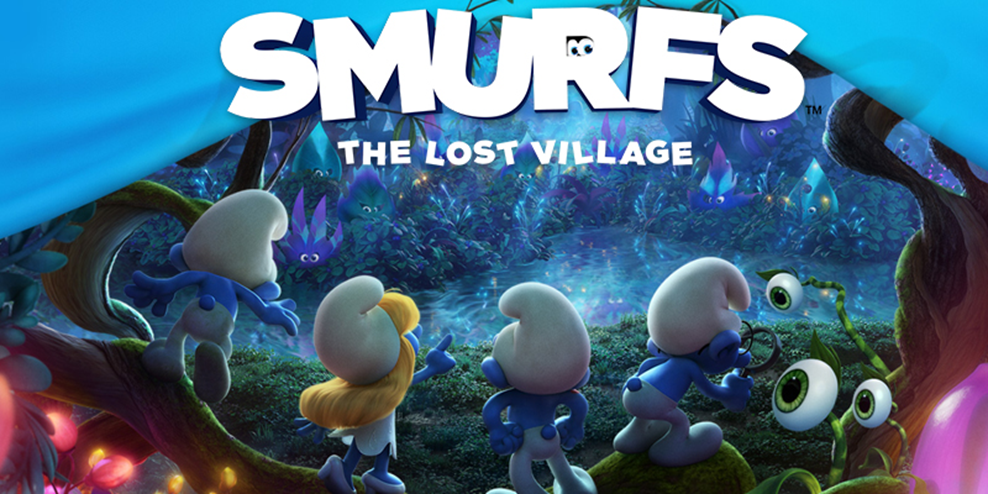 on!	Cost:	Sound turned 	$5		down!			     SENSORY-FRIENDLY MOVIE